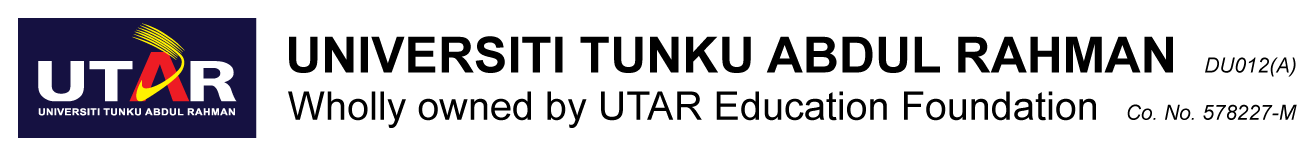 OUTSTANDING LEADERSHIP AWARD 2022 / 2023APPLICATION FORMPlease fill out the form according to the guidelines below:Handwritten forms need to be filled out neatly and clearly readable. Printed format is preferred.Please attach all relevant documents/evidence of your achievements (i.e. certificates, reports)Each candidate is only eligible to win one award.The decision of the judging panelists are final and no correspondence will be entertained.APPLICANT’S PARTICULARSSECTION A: ACADEMIC ACHIEVEMENTSECTION B: CO-CURRICULAR ACHIEVEMENTSECTION C: LEADERSHIP ACHIEVEMENTSPlease identify your ONE (1) most significant leadership role in a student body / organization for a minimum duration of service 6 months of the assessment year (1 April – 31 March). You are required to include relevant reports, income statements and minutes of meetings for the duration of service. SECTION D: IMPACTPlease identify TWO (2) most impactful projects / initiatives (may not necessarily be related to your role declared in Section D) in a leadership position (e.g. Chairperson / Vice Chairperson, Senior Committee – i.e. Dept. Manager) completed during the assessment year (1 April – 31 March). You are required to attach relevant activity and financial reports for the initiatives submitted. SECTION E: UTAR CARE HoursDECLARATIONI hereby declare that all information submitted with this application is accurate and true, failing which I may be subject to disqualification if any of my declarations made are found to be fabricated, amended or invalid in any way. I shall respect the decision of the panel with regards to the outcome of the results.						Witnessed / Received By,______________________________		___________________________	________________Name 	: 					DSA Staff PIC 	:			             StampDate	:					Date		:Name:Student ID  :IC/Passport No:Faculty:Contact Number:Course:Email Address:Year / Sem:Latest CGPA:Please attach your latest Examination Result SlipAccumulated USSDC Points:Please attach your latest USSDC summary / reportStudent Body / Organisation Name:Full name of the Student Body / Organisation representedFull name of the Student Body / Organisation representedFull name of the Student Body / Organisation representedFull name of the Student Body / Organisation representedFull name of the Student Body / Organisation representedFull name of the Student Body / Organisation representedFull name of the Student Body / Organisation representedPosition / Role:Level / Scope:Full title of position heldFull title of position heldFull title of position held District / State / National / International  District / State / National / International  District / State / National / International Service Duration:Reason for Termination:Full service duration (since assuming position)Full service duration (since assuming position)Full service duration (since assuming position)If service duration is less than 12 months (1 year) If service duration is less than 12 months (1 year) If service duration is less than 12 months (1 year) Achievements in Service (Itemized):You may be required to provide sufficient evidence for achivements declared You may be required to provide sufficient evidence for achivements declared You may be required to provide sufficient evidence for achivements declared You may be required to provide sufficient evidence for achivements declared You may be required to provide sufficient evidence for achivements declared You may be required to provide sufficient evidence for achivements declared You may be required to provide sufficient evidence for achivements declared Project / Initiative Name / Title:Full name of the Student Body / Organisation representedFull name of the Student Body / Organisation representedFull name of the Student Body / Organisation representedFull name of the Student Body / Organisation representedFull name of the Student Body / Organisation representedFull name of the Student Body / Organisation representedFull name of the Student Body / Organisation representedPosition / Role:Level / Scope:Full title of position heldFull title of position heldFull title of position held District / State / National / International  District / State / National / International  District / State / National / International Achievements / Impact (Itemized):You may be required to provide sufficient evidence for achievements declared You may be required to provide sufficient evidence for achievements declared You may be required to provide sufficient evidence for achievements declared You may be required to provide sufficient evidence for achievements declared You may be required to provide sufficient evidence for achievements declared You may be required to provide sufficient evidence for achievements declared You may be required to provide sufficient evidence for achievements declared Project / Initiative Name / Title:Full name of the Student Body / Organisation representedFull name of the Student Body / Organisation representedFull name of the Student Body / Organisation representedFull name of the Student Body / Organisation representedFull name of the Student Body / Organisation representedFull name of the Student Body / Organisation representedFull name of the Student Body / Organisation representedPosition / Role:Level / Scope:Full title of position heldFull title of position heldFull title of position held District / State / National / International  District / State / National / International  District / State / National / International Achievements / Impact (Itemized):You may be required to provide sufficient evidence for achievements declared by the panelistsYou may be required to provide sufficient evidence for achievements declared by the panelistsYou may be required to provide sufficient evidence for achievements declared by the panelistsYou may be required to provide sufficient evidence for achievements declared by the panelistsYou may be required to provide sufficient evidence for achievements declared by the panelistsYou may be required to provide sufficient evidence for achievements declared by the panelistsYou may be required to provide sufficient evidence for achievements declared by the panelistsAccumulated UTAR CARE Hours:Please attach your latest UTAR CARE Hours summary / report